                                                                                                                                                                                                        О Т К Р Ы Т О Е    А К Ц И О Н Е Р Н О Е     О Б Щ Е С Т В О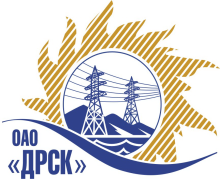 ПРОТОКОЛрассмотрения заявокСпособ и предмет закупки: Открытый запрос предложений на право заключения Договора на выполнение работ:  «Техническое обслуживание средств пожароохранной сигнализации» для нужд филиала ОАО «ДРСК» «Южно-Якутские электрические сети».  Закупка проводится согласно ГКПЗ 2014г. раздела  9 «Прочие услуги»  № 240  на основании указания ОАО «ДРСК» от  10.11.2014 г. № 286.Плановая стоимость закупки: 3 493 419,90 руб. без НДС.Форма голосования членов Закупочной комиссии: очная- заочная.ПРИСУТСТВОВАЛИ: постоянно действующая Закупочная комиссия 2-го уровня.ВОПРОСЫ, ВЫНОСИМЫЕ НА РАССМОТРЕНИЕ ЗАКУПОЧНОЙ КОМИССИИ: О признании предложений соответствующими условиям закупки.Об отклонении предложения ООО «Электросервис» г. Алдан.Об отклонении предложения ООО ЧОП «Флагман» г. Алдан в связи с её отзывом.О предварительной ранжировке предложений.О проведении переторжкиВОПРОС 1 «О признании предложений соответствующими условиям закупки»ОТМЕТИЛИ:Предложения ООО ЧОП «РАПИРА» (680030 г. Хабаровск, ул. Павловича, 3а), ИП Чертоплясов А.М. (678900 Республика Саха(Якутия), г. Алдан, ул. Алданская, 22) признаются удовлетворяющим по существу условиям закупки. Предлагается принять данные предложения к дальнейшему рассмотрению.ВОПРОС 2 «Об отклонении предложения ООО «Электросервис» г. Алдан»ОТМЕТИЛИ:Предложение ООО «Электросервис» г. Алдан содержит достаточное для отклонения причину, заключающуюся в несоответствии предложения требованиям Закупочной документации, а именно:  требованиям пп 10.15 пункта 4.1.17 Закупочной документации, в части требования наличия у претендента лицензии на осуществление заявленного вида деятельности.Предлагается отклонить данное предложение  от дальнейшего рассмотрения.ВОПРОС 3 «Об отклонении предложения ООО ЧОП «Флагман» г. Алдан в связи с её отзывом»ОТМЕТИЛИ:В адрес организатора торговых процедур поступило от ООО ЧОП «Флагмана» г. Алдан письмо от 04.12.2014 г. с просьбой отозвать заявку на открытый запрос предложений по закупке № 240 «Техническое обслуживание средств пожароохранной сигнализации».Предлагается отклонить данное предложение  от дальнейшего рассмотрения.ВОПРОС 4  «О предварительной ранжировке предложений Участников закупки»ОТМЕТИЛИ:В соответствии с требованиями и условиями, предусмотренными извещением о закупке и Закупочной документацией, предлагается ранжировать предложения следующим образом: ВОПРОС 5 «О проведении переторжки»ОТМЕТИЛИ:Учитывая результаты экспертизы предложений Участников закупки, Закупочная комиссия полагает целесообразным проведение переторжки. РЕШИЛИ:Признать предложения ООО ЧОП «РАПИРА» (680030 г. Хабаровск, ул. Павловича, 3а), ИП Чертоплясов А.М. (678900 Республика Саха(Якутия), г. Алдан, ул. Алданская, 22) соответствующими условиям закупки.Отклонить предложение Участника ООО «Электросервис» г. Алдан  поскольку выявленное несоответствие является существенным и достаточным для отклонения заявки от дальнейшего участия в Закупочной процедуреОтклонить предложение Участника ООО ЧОП «Флагман» г. Алдан в связи с её отзывом.Утвердить предварительную ранжировку предложений:место: ООО ЧОП «РАПИРА» г. Хабаровск;место: ИП Чертоплясов А.М. г. Алдан.Провести переторжку.Пригласить к участию в переторжке следующих участников: ООО ЧОП «РАПИРА» (680030 г. Хабаровск, ул. Павловича, 3а), ИП Чертоплясов А.М. (678900 Республика Саха(Якутия), г. Алдан, ул. Алданская, 22)Определить форму переторжки: заочная.Назначить переторжку на 11.12.2014 в 14:00 час. (благовещенского времени).Место проведения переторжки: г. Благовещенск, ул. Шевченко, 28 каб. 244.Техническому секретарю Закупочной комиссии уведомить участников, приглашенных к участию в переторжке о принятом комиссией решенииДАЛЬНЕВОСТОЧНАЯ РАСПРЕДЕЛИТЕЛЬНАЯ СЕТЕВАЯ КОМПАНИЯУл.Шевченко, 28,   г.Благовещенск,  675000,     РоссияТел: (4162) 397-359; Тел/факс (4162) 397-200, 397-436Телетайп    154147 «МАРС»;         E-mail: doc@drsk.ruОКПО 78900638,    ОГРН  1052800111308,   ИНН/КПП  2801108200/280150001№ 65/ПрУ-Р             город  Благовещенск08.12.2014г.Место в ранжировкеНаименование и адрес участникаЦена и иные существенные условияКоличество баллов1 местоООО ЧОП «РАПИРА»(680030 г. Хабаровск, ул. Павловича, 3а)Цена: 3 143 925,00 руб. без учета НДС (3 709 831,50 руб. с учетом НДС)Срок оказания услуг: 01.01.2015 г. -31.12.2017 г.Условия оплаты: ежемесячно путем перечисления денежных средств на  расчетный счет Исполнителя согласно счета, составленного на основании акта приемки оказанных услуг и счета фактуры не позднее 10-го числа месяца, следующего за отчетным.Срок действия оферты: до 01.03.2015 г.32 местоИП Чертоплясов А.М. (678900 Республика Саха(Якутия), г. Алдан, ул. Алданская, 22)3 476 586,96 руб. без учета НДС;НДС  не предусмотрен Срок оказания услуг: 01.01.2015 г. -31.12.2017 г.Условия оплаты: расчет производится за текущий месяц до 25 числа месяца, в котором Исполнителем были предъявлены документы на оплату.Срок действия оферты: до 01.03.2015 г.3Ответственный секретарьТехнический секретарь________________________________________________О.А. МоторинаТ.В. Коротаева